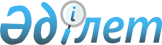 О назначении Скакова А. Б. акимом Павлодарской областиУказ Президента Республики Казахстан от 21 января 2020 года № 250
      Назначить Скакова Абылкаира Бактыбаевича акимом Павлодарской области.        
					© 2012. РГП на ПХВ «Институт законодательства и правовой информации Республики Казахстан» Министерства юстиции Республики Казахстан
				
      Президент Республики Казахстан

К. ТОКАЕВ       
